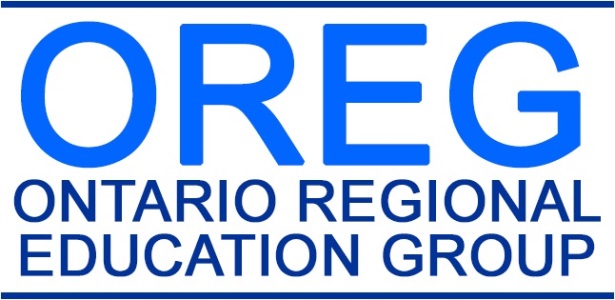 Stroke Knowledge Translation SpecialistsPROVINCIAL STROKE ROUNDS CERTIFICATE OF ATTENDANCEThis is to certify that__________________________________attended Provincial Stroke Rounds Integrated Stroke Clinic: An Innovative Patient Centric Approach to Stroke Care  onWednesday, November 1st, 2023You are only eligible to claim the time (up to 1.0 hour/credit) that you actually spent attending Provincial Stroke Rounds